§3023-A.  Medicolegal death investigators; appointment; jurisdictionThe Chief Medical Examiner may appoint persons who are not physicians as medicolegal death investigators, who have statewide jurisdiction and serve at the pleasure of the Chief Medical Examiner, subject to the Chief Medical Examiner's control and rules adopted by the Chief Medical Examiner. Medicolegal death investigators must meet the certification and training requirements established by the Chief Medical Examiner and must be residents of this State.  Medicolegal death investigators may be employees of the Office of Chief Medical Examiner or serve on a fee-for-service basis as determined by the Chief Medical Examiner.  A medicolegal death investigator before entering upon the duties of the office must be duly sworn to the faithful performance of the medicolegal death investigator's duty.  [PL 2017, c. 475, Pt. A, §35 (AMD).]The Chief Medical Examiner may implement a training and education program to enhance the technical and oversight expertise of the Office of Chief Medical Examiner and Medicolegal Death Investigator I positions.  Notwithstanding any provision of law to the contrary, employees in the Medicolegal Death Investigator I classification who participate in the training and education program and who demonstrate that they have achieved competencies prescribed by the Chief Medical Examiner may progress immediately to the senior position in this classification series.  [PL 2019, c. 343, Pt. LL, §1 (NEW).]SECTION HISTORYPL 2013, c. 113, §2 (NEW). PL 2017, c. 475, Pt. A, §35 (AMD). PL 2019, c. 343, Pt. LL, §1 (AMD). The State of Maine claims a copyright in its codified statutes. If you intend to republish this material, we require that you include the following disclaimer in your publication:All copyrights and other rights to statutory text are reserved by the State of Maine. The text included in this publication reflects changes made through the First Regular and First Special Session of the 131st Maine Legislature and is current through November 1, 2023
                    . The text is subject to change without notice. It is a version that has not been officially certified by the Secretary of State. Refer to the Maine Revised Statutes Annotated and supplements for certified text.
                The Office of the Revisor of Statutes also requests that you send us one copy of any statutory publication you may produce. Our goal is not to restrict publishing activity, but to keep track of who is publishing what, to identify any needless duplication and to preserve the State's copyright rights.PLEASE NOTE: The Revisor's Office cannot perform research for or provide legal advice or interpretation of Maine law to the public. If you need legal assistance, please contact a qualified attorney.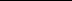 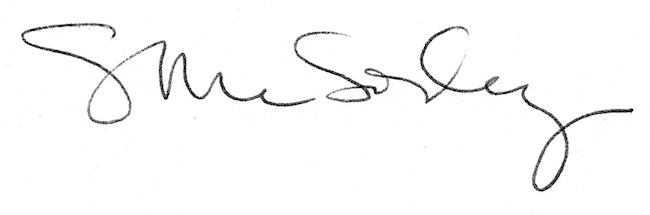 